6th ed. APA Formatting in Microsoft WordFor Word 2010 and Word 2013 – other versions may differ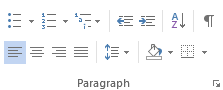 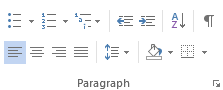 Dialog Box is the downward pointing arrow at the bottom right of a group (paragraph group is pictured) of functions that offers additional functions.APA Template in Microsoft WordFor Word 2010 and Word 2013 – other versions may differOpen a new word documentFile tab > New > Search for “APA”Double click on the “APA style report”Double click on a section to add textNOTE: Remember to delete any unnecessary sections. For academic papers, this generally includes: author note (title page), keywords (abstract page), and footnotes, tables and figures following the reference page.MarginsPage Layout tab > Page Setup group > Margins dropdown menu > Normal (1” around)Font/Line SpacingHome tabFont group > Dialog box > Font: Times New Roman > Size: 12 > Set As Default button: This document only?Paragraph group > Dialog box > After: 0 > Line Spacing: Double > Set As Default button: This document only?Title Page HeaderDouble click the top of the first page in the document to open the Header & Footer Tools / Design tabOptions group > Check “Different First Page”Click into the document header > Ensure the cursor is aligned left > Type “Running head: SHORTENED TITLE OF PAPER” (50 characters or less)Press Tab on the keyboard to move the cursor to the far right of the header > Type “1”Exit the header by double clicking anywhere on the paper below the gray dotted lineTitle PagePress Enter on the keyboard 10 times to move the cursor a third of the way down the paperHome tab > Paragraph group > Center buttonType paper’s full title (12 words or less) > Press Enter on the keyboardType your full name > Press Enter on the keyboardType “National American University” > Press Enter on the keyboardInsert tab > Pages group > Page Break buttonAbstract Page HeaderDouble click the top of the first page in the document to open the Header & Footer Tools / Design tabClick into the document header > Ensure the cursor is aligned left > Type “SHORTENED TITLE OF PAPER” (there is no “Running head” wording)Press Tab on the keyboard to move the cursor to the far right of the header > Header & Footer group > Page Number dropdown menu > Current Position/Plain NumberExit the header by double clicking anywhere on the paper below the gray dotted line Abstract PageHome tab > Paragraph group > Center button > Type “Abstract” on the first linePress Enter on the keyboardType your abstract (it should be a single paragraph, 150-250 words, do not indent) Insert tab > Pages group > Page Break buttonBody / First PageHome tab > Paragraph group > Center button > Type the paper’s full title on the first line > Press Enter on the keyboardHome tab > Paragraph group > Align Left buttonUse the Tab key on the keyboard to indent each paragraphReference PageHome tab > Paragraph group > Center button > Type “References” on the first line > Press Enter on the keyboardHome tab > Paragraph group > Align Left button > Dialog box > Special: HangingType your references. NOTE: If your references are already typed, highlight them, and follow the step above to create a hanging indent.